Прием платежей в интернет магазине. Что выбрать?Как осуществить прием платежей на сайте? Какие системы оплаты для интернет магазина существуют и как склонить покупателя к предоплате. Сегодня расскажем об этом.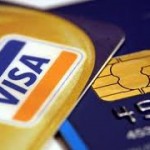 Существует масса способов оплатить заказ в интернет-магазине, сегодня мы расскажем о самых основных и часто используемых способах организации приема платежей в интернет магазине.1. Банковская карта;
2. Банковский перевод;
3. Электронные деньги;
4. Терминалы оплаты;
5. Наложенный платеж;
6. Наличные деньги.
7. Заключение и выводыБудем сравнивать различные типы приема платежей по следующим характеристикам:
1. Скорость получения “живых” денег;
2. Безопасность;
3. Востребованность покупателями (как часто они предпочитают выбирать именно этот способ);
4. Простота использования и подключения к интернет-магазину.1. Прием платежей в интернет магазине по банковской карте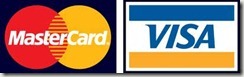 Оплата банковской картой в интернет магазине, пожалуй, самый быстрый и удобный для большинства интернет-магазинов, а с другой стороны именно с ним может быть больше всего проблем. В России, согласно статистике, все больше и больше людей владеют банковскими картами и, согласитесь, что платить по ним очень удобно! Но тогда почему же так мало заказов оплачивается с помощью банковской карты?Причина кроется в недоверии большинства покупателей к интернет-магазину и к банковским картам. Большинство перед заказом предпочитает позвонить в магазин для уточнения наличия (даже если на сайте написано, что товар в наличии), и только потом уже заказать товары, выбрав оплату наличными или наложенным платежом. В будущем мы обязательно расскажем как склонить покупателя к оплате картой.1. Скорость получения “живых” денег.
Быстро, так как большинство банков перечисляют полученные с клиента деньги сразу же на ваш расчетный счет. Таким образом процесс получения денег от клиента по времени минимален.2. Безопасность.
Хромает, так как все равно количество мошенников очень велико. И часты случаи когда товар оплачен, отгружен “покупателю”, а потом приходится деньги возвращать на карту уже настоящему покупателю, так как тот заказ был оформлен мошенником. Но при должных усилиях с вашей стороны и со стороны банка, частота подобных случаев минимальна.3. Востребованность покупателями.
Здесь все сугубо индивидуально, так как в большей степени зависит от доверия покупателя к интернет-магазину. Покупатель скорее заплатит картой если он уже покупал у вас и его все устроило, или если ваш интернет-магазин обладает достаточно большой репутацией. Как мы уже отметили, в будущем мы расскажем об этом подробнее.4. Простота использования и подключения к интернет-магазину.
Данный вопрос целиком зависит от программистов, которые работают с вами. Способ технического подключения зависит от банка, но зачастую различия между банками минимальные. Опытный программист легко настроит связь с банком.2. Банковский перевод в интернет-магазин.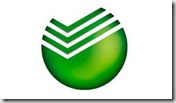 Банковский перевод в первую очередь используется в случае оплаты физлицом на счет физлица или юрлица в банке. Нельзя сказать, что это очень популярный вид оплаты, так как он весьма затратен по времени для покупателя. Нужно пешком дойти до банка, заполнить квитанции и ждать 2-4 дня пока деньги дойдут до продавца.Также, этот способ часто используется региональными интернет-магазинами, расположенными за пределами Москвы или Санкт-Петербурга.1. Скорость получения “живых” денег.
Примерно через 2-4 дня после оплаты покупателем. Деньги попадают сразу к вам на расчетный счет.2. Безопасность.
Одна из самых высоких, так как платеж обычно принимает операционист в банке и отправляет его сразу к вам на расчетный счет.3. Востребованность покупателями.
Одна из самых низких, так как сложность подобного типа оплаты для покупателя достаточна высока. Необходимо пойти в банк, заполнить квитанцию (или предъявить операционисту счет от интернет-магазина) и оплатить. Однако все больше пользователей пользуются интернет-банкингом, что позволяет сделать оплату не выходя из дома. Но заполнение платежных реквизитов в банк-клиенте занимает также немало времени и может привести к ошибке.4. Простота использования и подключения к интернет-магазину.
Ничего подключать не надо в случае ручной подготовки счетов на оплату. Если автоматизировать этот процесс, то есть масса готовых решений.3. Электронные деньги.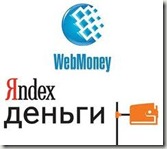 Яндекс.Деньги и WebMoney как платежный сервис уже давно прочно вошли в обиход опытного пользователя интернета. С помощью них удобно оплачивать интернет, сотовую связь и прочие электронные товары. А пополнить счет этих систем нынче уже практически не составляет никакого труда.Ничто не мешает получать платежи на кошельки этих систем как для физического лица, но гораздо лучше и эффективнее подключить к интернет-магазину полноценные кошельки, привязанные именно к интернет-магазину (аттестаты Продавца). Правда существуют определенные условия со стороны платежных систем. Основные требования:
– Полноценный домен второго уровня не на бесплатном хостинге;
– Интернет-магазин должен быть наполнен контентом (товары, информация о доставке и оплате, действующие контакты и прочее);Соблюдение этих условий позволит легко и официально подключиться к системе приема электронных денег.1. Скорость получения “живых” денег.
Моментальная.2. Безопасность.
Оплата электронными деньгами сегодня на достаточно безопасном уровне. Но слежение за мошенниками никогда не повредит.3. Востребованность покупателями.
Высокая. В первую очередь из-за удобства пользования покупателями, быстрой и простой оплатой. Электронные деньги все чаще и чаще используются при оплате.4. Простота использования и подключения к интернет-магазину.Практически каждая российская даже бесплатная CMS для интернет магазина имеет модуль, в который достаточно ввести только техническую информацию и вы сразу будете подключены к системе оплаты. Если же модуля нет, то подключение очень простое и вы легко найдете себе исполнителя.4. Терминалы оплаты.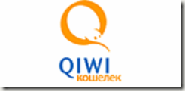 Данный способ оплаты в интернет магазине, который только набирает силу и еще не так популярен как электронные деньги. Наиболее популярная и распространенная сеть терминалов в России – QIWI. Эта компания легко подключает к себе интернет-магазины, заключает договоры как с физлицами, так и с юрлицами, да и проценты за вывод средств с их электронного кошелька не такие большие.В зависимости от того кто вы, физлицо или юрлицо, выбирается тариф и начинается процесс подключения интернет-магазина к системе оплаты. Если вы физлицо, то комиссия за прием платежей составляет 1%. За вывод средств с вас возьмут от 0% (на банковский счет физлица определенного банка) до 2.5% за вывод через системы оплаты (Contact, Unistream и пр.). Если вы юрлицо, то комиссия за прием платежей в интернет магазине зависит от вашего оборота и типа товара. Перевод полученных средств на ваш расчетный счет производится бесплатно.1. Скорость получения “живых” денег.
От моментальной до 1-2 дней2. Безопасность.
Система безопасности на высоком уровне. Но, как мы уже говорили, перепроверяйте платежи.3. Востребованность покупателями.
Растет. Терминалы все больше и больше распространяются уже не только по крупным городам, но и по поселкам и деревням.4. Простота использования и подключения к интернет-магазину.Самая простая схема подразумевает просто копирование кода с сайта Qiwi и вставка его к себе в определенное место, а это не требует программистских навыков.5. Наложенный платеж.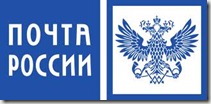 Этот способ оплаты тесно связан с почтовыми отправками в регионы России или в те места, где интернет-магазин неспособен принять деньги с курьером.В будущем мы расскажем как сократить оплату наложенным платежом и увеличить частоту предоплат при отправке Почтой России.1. Скорость получения “живых” денег.
От недели до 2-3 месяцев. Возможны “потери” посылок и денег.2. Безопасность.
К сожалению, почтовые работники иногда ошибаются и ваши деньги могут не всегда дойти до вас, поэтому отслеживание и контроль отправленных посылок и полученных за них денег обязателен.3. Востребованность покупателями.
Очень высокая. Основная причина – отсутствие в регионах другого типа доставки. Остается Почта России. Предоплату делают не все, поэтому выбирают наложенный платеж. Поэтому и такая востребованность.4. Простота использования и подключения к интернет-магазину.Самая большая сложность – упаковка товаров по правилам Почты России + утомительное заполнение бумаг для отправки посылки с наложенным платежом. Правда, есть способы как все это автоматизировать. Мы обязательно расскажем об этом.Следует учитывать, что при получении посылки и её оплате, покупатель дополнительно оплачивает примерно 6-10% от суммы покупки в качестве оплаты за перевод средств продавцу. 6. Наличные деньги.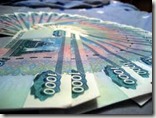 Единственный из всех перечисленных выше способов, который требует наличие кассового аппарата. И то не во всех случаях. Если вы получаете деньги через стороннюю курьерскую службу по агентскому договору, то вам не нужно выбивать чеки. А если вы работаете со своими курьерами или покупатели покупают у вас в офисе, то кассовый аппарат вам потребуется.1. Скорость получения “живых” денег.
Если вы работаете со своими курьерами, то обычно в день продажи вы уже получаете наличные. В случае работы со сторонними курьерскими службами все зависит от условий договора. В среднем вы получаете деньги за заказы от недели до 3 недель.2. Безопасность.
Высокая если не рассматривать случаи с воровством со стороны своих курьеров или ошибок со стороны сторонних курьерских служб.3. Востребованность покупателями.
Самая высокая. Товар хотят получить как обычно “сегодня”, а в этом нам поможет только курьер.4. Простота использования и подключения к интернет-магазину.Самый простой способ из всех.7. Заключение.Организация приема платежей в интернет магазине лишь на первый взгляд сложное дело. По факту уже почти все автоматизировано и ручной работы не так много. Сравним различные системы оплаты по их характеристикам.Скорость получения “живых” денег
1. Электронные деньги;
2. Банковская карта;
3. Терминалы оплаты;
4. Наличные деньги;
5. Банковский перевод;
6. Наложенный платеж.Безопасность.
По большому счету, безопасность всех систем оплат сейчас на высоком уровне. Мы лишь выделим отдельно перепроверку всех электронных платежей и чрезвычайную осторожность.Востребованность покупателями.
1. Наложенный платеж (из-за большого количества жителей по всей России);
2. Наличные деньги;
3. Электронные деньги;
4. Банковская карта;
5. Терминалы оплаты;
6. Банковский перевод.Простота подключения к интернет-магазину.
1. Наличные (не требует подключения);
2. Наложенный платеж (не требует подключения);
3. Электронные деньги;
4. Терминалы оплаты;
5. Банковские карты;
6. Банковский перевод (при условии автоматизации).Выводы на ваше усмотрение, так как каждый владелец интернет-магазина преследует свои цели и сложно посоветовать всем что-то одно. В любом случае, если вы сможете принимать на сайте все вышеперечисленные системы оплаты товара в интернет магазине, будет только лучше, так как вы охватите почти всю российскую аудиторию.Наши советы.1. На старте помимо наличных и наложенного платежа вам будет достаточно оплаты электронными деньгами и через терминалы, так как эти системы легко подключаются и не требуют особых навыков для использования;
2. Оптимизируйте и автоматизируйте бизнес-процессы, связанные с оплатой. Не ленитесь подключать свой магазин к системам оплаты, чтобы не тратить свое время на выставление счетов и прочие вещи;
3. Будьте бдительны. Если фамилия и имя владельца пластиковой карточки отличается от получателя, уже можно насторожиться;
4. Давайте выбор покупателю. Не стоит его ограничивать одной или двумя способами оплаты;
5. При отправке Почтой России, склоняйте покупателя к предоплате, предложив ему скидку или подарок к заказу;
6. При оформлении заказа постарайтесь красиво выделить выгодный для вас тип оплаты